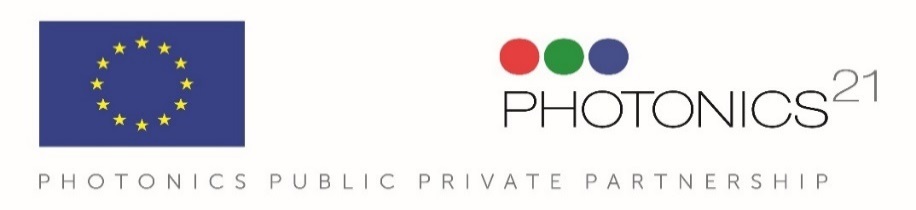 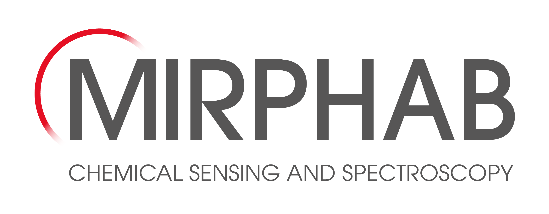 H2020 - 688265MIRPHABMidInfraRed Photonics devices fABrication for chemical sensing and spectroscopic applications(Wytwarzanie fotonicznych urządzeń średniej podczerwieni
do zastosowań w spektroskopii i wykrywaniu chemicznym)Szablon wnioskuPrzygotowując wniosek postępuj zgodnie ze strukturą tego szablonu. Został on zaprojektowany aby zapewnić, że istotne aspekty twojego wniosku będą zaprezentowane w sposób umożliwiający ekspertom dokonanie skutecznej oceny według ustalonych kryteriów. Sekcje 1, 2 i 3 odpowiadają zestawowi kryteriów oceny.Należy mieć na uwadze, że oceniana będzie przesłana postać wniosku, a nie jego potencjał przy założeniu dokonania pewnych zmian. Oznacza to, że jedynie te wnioski, które skutecznie odnoszą się do wszystkich wymaganych aspektów, będą rozważane pod kątem przyznania dostępu do usług MIRPHAB i udzielenia wsparcia finansowego. Limit liczby stron: Pełny wniosek – strona tytułowa oraz sekcje 1, 2 i 3 – łącznie nie powinien przekroczyć 25 stron. Wszystkie tabele w tych sekcjach muszą być uwzględnione w obrębie tego limitu. Minimalny dozwolony rozmiar czcionki to 11 pkt. Rozmiar strony to A4 i wszystkie marginesy (górny, dolny, lewy, prawy) powinny być o szerokości przynajmniej 15 mm (nie zawierając żadnych stopek lub nagłówków).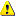 Prosimy nie traktować limitu liczby stron jako cel. W interesie wnioskodawcy jest zachować maksymalną zwięzłość, gdyż niepotrzebnie długie wnioski nie będą postrzegane pozytywnie.STRONA TYTUŁOWAAkronim projektuTytuł projektuStreszczenie Krótki opis wniosku zawierający krótki przegląd adresowanych zastosowań, przewidywany postęp ponad istniejące technologie i krótki opis przewidywanych kluczowych funkcjonalności. Prosimy o informacje konkretne i jedynie takie, które dotyczą wniosku i  jego celów. Należy stosować mierzalne wskaźniki i cele. (maksymalnie 2000 znaków wliczając spacje)ZnaczenieW tej sekcji wnioskodawca powinien odnieść się do specyfikacji technicznej proponowanego projektu, identyfikując nisze aplikacyjne, jak te aplikacje są realizowane przez istniejące narzędzia komercyjne i jak opracowanie wnioskowane w ramach projektu MIRPHAB zbuduje przewagę techniczną w zakresie ceny, wydajności, funkcjonalności itd.Wniosek musi odnosić się do obszarów zastosowań pokrywanych przez MIRPHAB. Więcej informacji pod adresem www.mirphab.eu;Zakres projektuOpisz konkretne cele projektu, które powinny być jasne, mierzalne, realistyczne i osiągalne przy użyciu technologii dostępnych w ramach linii pilotażowej MIRPHAB. Przedstaw adresowane zastosowania, rozważając główne techniczne i nietechniczne ograniczenia istniejących rozwiązań, ich  kluczowe słabości technologiczne i sposób, w jaki zaproponowane opracowanie pozwoli je przezwyciężyć. Cele powinny być spójne z oczekiwanym wykorzystaniem i efektami projektu (zobacz sekcję 3).Koncepcja i metodologiaOpisz i wyjaśnij ogólną koncepcję na której bazuje projekt wskazując jak wnioskowane opracowanie może pomóc w przezwyciężeniu ograniczeń wskazanych poprzednio;Opisz główne ulepszenia wnioskowane z projektu MIRPHAB, przedstawiając specyfikację, pomysły, schematy i modele służące do realizacji wnioskowanych urządzeń;Opisz jak urządzenia te będą integrowane z istniejącymi lub planowanymi narzędziami do wykrywania i jak przyniesie to kluczowe funkcjonalności i/lub techniczne i rynkowe przewagi Związek z projektem MIRPHABWskaż, jak proponowany projekt pasuje do panelu technologii dostarczanych przez MIRPHAB;Przedyskutuj wkład projektu MIRPHAB w rozwój techniczny i jak dostęp do usług Linii Pilotażowej pasuje do biznesowego modelu wnioskodawcy;WpływTa sekcja odnosi się do rynkowych i biznesowych zagadnień związanych z projektem. Każdy wnioskodawca powinien przedstawić tutaj kompleksowy przegląd rynku docelowego projektu. Wnioskujący o wsparcie finansowe z projektu MIRPHAB muszą także dostarczyć analizę tej niszy rynkowej i wstępny plan biznesowy (punkty b i c tej sekcji)Wniosek musi odnosić się do obszarów zastosowań pokrywanych przez MIRPHAB. Więcej informacji pod adresem www.mirphab.eu;Analiza adresowanej niszy rynkowejOpisz adresowaną niszę rynkową zarówno na poziomie europejskim jak i światowym, przedstaw informacje o potencjalnym użytkowniku, wielkości rynku oraz przeszłym i przyszłym wzroście. Jeśli jest taka potrzeba, przedyskutuj wpływ regulacji i norm na rynek zastosowań.Przedstaw konkurencje rynkową i jej udział;Opisz przewagę jaką twój projekt wniesie ponad aktualny stan wiedzy (ang. state of the art) i jak ta przewaga może być przełożona na możliwości rynkowe;Dostęp do rynkuTa sekcja jest obowiązkowa dla wnioskującego o wsparcie finansowe z projektu MIRPHABPrzedstaw strategię dostępu do rynku i oczekiwany potencjał wzrostu. Przedyskutuj w szczególności jak dostępność urządzeń wytworzonych w projekcie MIRPHAB będzie wpasowywać się w działalność biznesową przedsiębiorstwa wnioskującego;Przedstaw jak wnioskodawca zamierza wejść na rynek, jak ta strategia może tworzyć możliwości biznesowe i przedyskutuj docelowe wartości osiągalnego udziału w rynku.Analiza biznesowa (ang. Business Case)Ta sekcja jest obowiązkowa dla wnioskującego o wsparcie finansowe z projektu MIRPHABPrzedstaw szkic planu biznesowego na wykorzystanie nowego urządzenia / produktu wykorzystującego komponenty MIRPHAB;Przedyskutuj scenariusz własności intelektualnej i strategie zdobywania swobody jej wykorzystywaniaPrzedstaw analizę biznesową (ang. business case), uwzględniając wielkość rynku, osiągalny udział dzięki nowemu urządzeniu / produktowi wykorzystującemu komponenty MIRPHAB, uzupełnioną wstępnym planem biznesowym;